PROFORMA FOR EXTENSION OF CONTRACT APPOINTMETName of the Official					:	Designation						:	Marital Status					:Date of Contractual appointment			:	Date of expiry of the last extension granted	:	Charter of Duties					:Whether he/she has been entrusted with work	:	other than routine duties. If so, indicate his/	her capacity to do such work.Amenability to discipline				:Amenability in attendance				:Relations with fellow employee/superiors/	:general public.Has the official done any outstanding or		:Notable work meriting recomme-ndations?	:If yes, mention the detailsHas the official been reprimanded for indifferent 	:work, or for other causes during the period under report, if yes, the details thereof.Number of leave taken during the period		:Integrity						:General observation about his/her performance	:Extension						:    Recommended/Not Recommended(Note: The recommendation should be based on the parameters reported above)(Signature & Name recommended by/Branch Officer/HOD)							       (Signature of the Controlling Officer)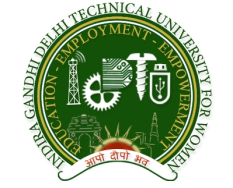 Indira Gandhi Delhi Technical University For Women(Formerly Indira Gandhi Institute of Technology)Kashmere Gate, Delhi-110006